Dear Parents,Your student is  in a course that offers the opportunity to receive high school credit as well as college credit in a partnership with Oregon Institute of Technology (Oregon Tech).  Within in this dual credit agreement there are few items of great importance; cost, benefit and expectations.Dual Credit course through Oregon Tech are currently priced at $100 per course.  Dual Credit courses are steeply discounted from standard tuition and exempt from all other university fees.Dual Credit courses fulfill high school requirements as well as offer a jump start on college coursework. Dual Credit students have access to most Oregon Tech resources, most importantly our vast library network.Dual Credit courses maintain the college level rigor and outcomes as courses offered on the college campus, with this in mind it is vital that you and your student discuss existing obligations and priorities before requesting college credit.If you and your student are interested in further pursuing Dual Credit in this course, please let your teacher know.  Your student must complete  application with Oregon Tech (lease remind your student that checking their email is vital piece of college coursework and they risk missing important information and deadlines if they do not check regularly.Please feel free to contact the Educational Partnerships and Outreach if you have any questions. We are looking forward to working with you and your student on their academic journey.Sincerely,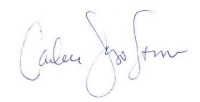 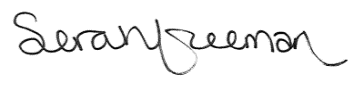 Return to school by September 27, 2019 Please do not resubmit this form if you have already done so for another course this academic year I, ___________________________ ______________________ (parent printed name), consent that my child, ___________________________ (full legal printed name), can participate in Dual Credit courses with _______________________ (printed name) High School and Oregon Tech. I understand that Dual Credit courses are currently assessed tuition at $100 per course and agree to any and all charges assessed to my students Oregon Tech account.  Payment or tuition waiver is due, along with the parent permission form no later than the 2nd week of class.________________________________________Printed Parent Name________________________________________Signature________________________________________Parent Email Address________________________________________DateOregon Tech Dual Credit DeadlinesOregon Tech Dual Credit Deadlines                                October 4thNon-degree seeking applications due                                October 11thTuition payments dueCarleen Drago StarrSerah Freemancarleen.drago@oit.eduserah.freeman@oit.edu503.821.1297541.885.1082Director, EPOProgram RepresentativeWilsonville, ORKlamath Falls, OR